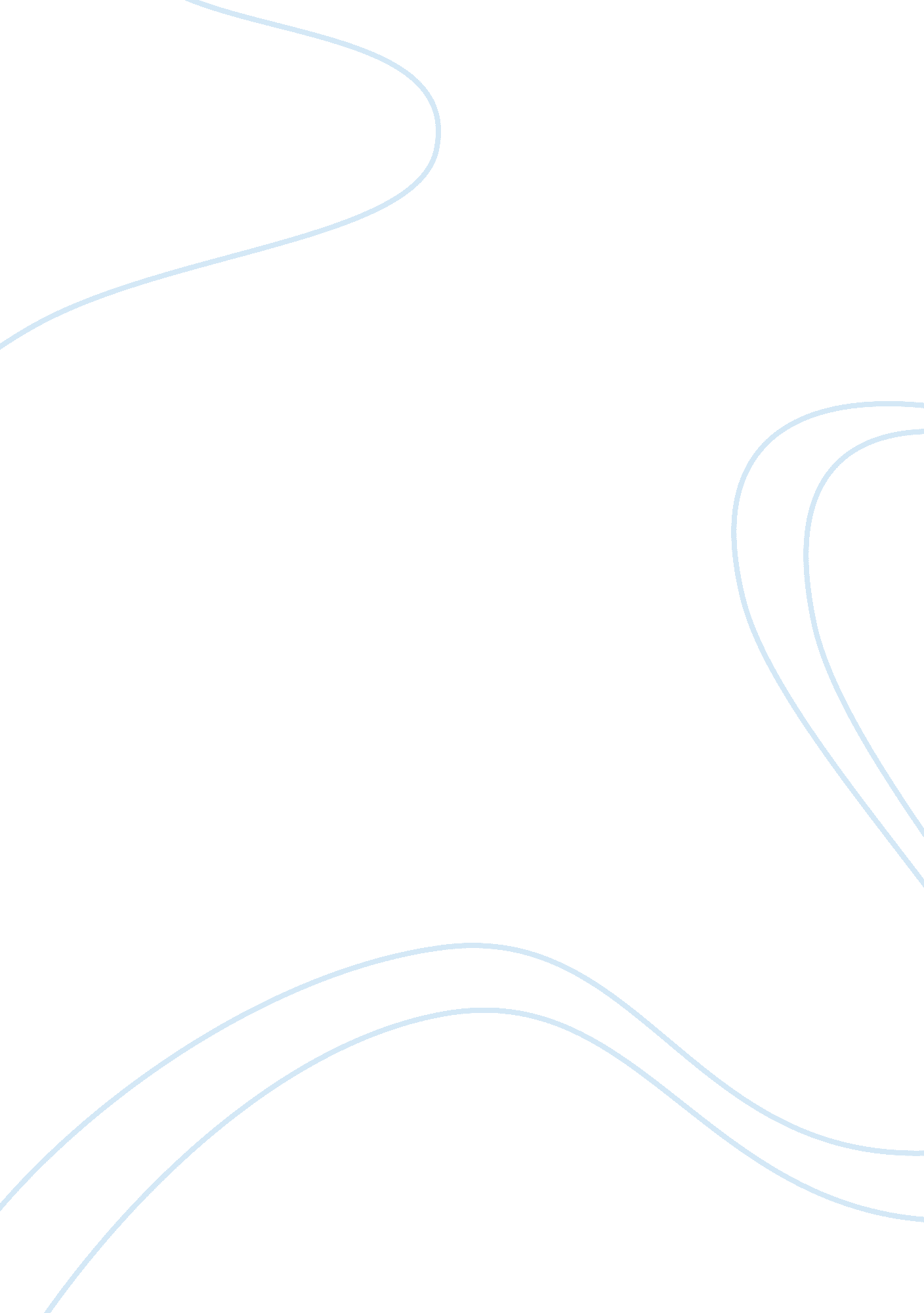 Questions about schizophreniaHealth & Medicine, Disease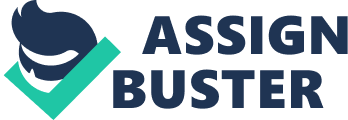 1. Your professor asks you on what axisdiabeteswould fall under. Your answer: A. Axis II. B. Axis I. C. Axis III. ** D. Axis V. 2. Brian often interrupts histeacherwhile she is speaking and frequently forgets to complete his homework assignments. He also has difficulty taking turns in playground games with classmates. Brian most clearly exhibits symptoms of: A. obsessive-compulsive disorder. B. psychosis. C. attention-deficit hyperactivity disorder. ** D. anxietydisorder. 3. Gena believes that people with psychological disorders are suffering from diseases that have physical causes that can be diagnosed, treated, and sometimes even cured. Gena believes in the _____________ model of psychological disorders. A. medical** B. humanistic C. psychoanalytic D. biopsychosocial 4. If you have an intense fear of speaking in public, eating out, or going to parties, you may be suffering from: A. generalized anxiety disorder. B. dysthymic disorder. C. obsessive-compulsive disorder. D. social phobia. ** 5. Thirty-five-year-old Lucy needs to have her blood taken. She is so distraught by this that she must mentally prepare herself for it as well as take a short-acting sedative. Lucy seems to be suffering from a(n): A. dissociative disorder. B. phobia. ** C. major depressive disorder. D. low self-esteem. 6. Lenore is continually tense and plagued by muscle tension, sleeplessness, and an inability to concentrate. Lenore most likely suffers from a(n): A. generalized anxiety disorder. ** B. phobia. C. dysthymic disorder. D. obsessive-compulsive disorder. 7. Depressionis: A. more commonly suffered by men than women. B. less common than dissociative disorders. C. more common than phobias. D. the number one reason people seek mentalhealthservices. ** 8. Amanda blames herself for her recent job loss. Her therapist suggests that her depression results from this self-blame, rather than blame for the slumping economy. Her therapist's suggestion best illustrates a: A. social-cognitive perspective. B. DSM-IV-TR diagnosis. C. linkage analysis. D. medical model. 9. In the United States, there are ___________ suicides annually. A. 50, 000 B. 20, 000 C. 30, 000** D. 40, 000 10. One of the hallmarks of schizophrenia is disorganized thinking. Theorists suggest that people with such disorganized thoughts have: A. increased working memory capacity. B. low levels of dopamine. C. a breakdown in selective attention. D. increased selective attention. 11. The relationship between the season in which people are born and their subsequent risk of schizophrenia best highlights the role of ____________ in this disorder. A. learned helplessness B. oxygen deprivation C. viral infections D. glutamate receptors 12. Victor's mother is frustrated because she cannot get Victor involved in any activities. Although he has been diagnosed with schizophrenia, she still expects him to do things around the house. But, most days he sits in a chair, with no expression on his face. His absence of appropriate behavior is known as: A. delusional thinking. B. positive symptoms. C. negative symptoms. D. disordered thinking. 13. _____________ are characterized by inflexible and enduring maladaptive character traits that impair social functioning. A. Neurotic disorders B. Mood disorders C. Personalitydisorders D. Psychotic disorders 14. Stacy has to be the life of the party. She wears revealing clothing, even around her married friends' husbands. This behavior has upset a number of her friends, especially when one of their boyfriends asked her out. On any given weekend, Stacy can be seen at a club dancing on a table or in the laps of various men. Stacy would be considered to have a: A. borderline personality disorder. B. schizoid personality disorder. C. narcissistic personality disorder. D. histrionic personality disorder. 15. PET scans illustrate reduced activation in the ____________ lobes of a murderer's cortex. A. parietal B. occipital C. frontal**p. 629 D. temporal 